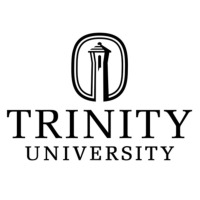 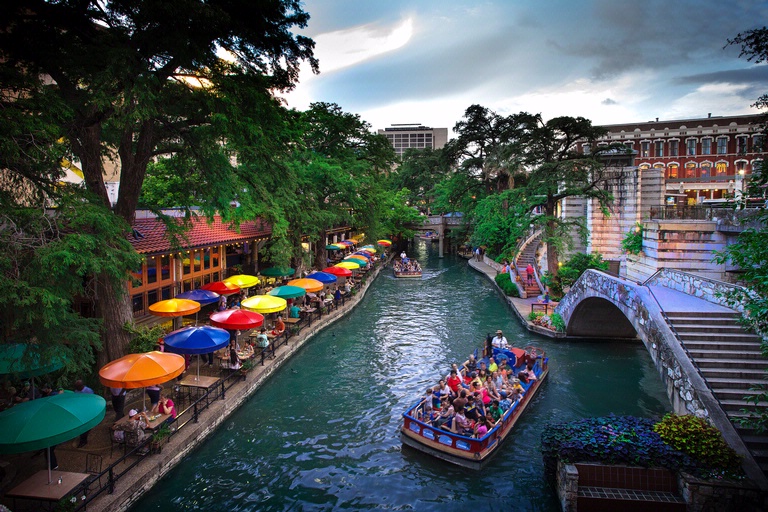 Western Jewish Studies Association ConferenceTrinity University, San Antonio, TXCall for paper and panel proposals on all areas of Jewish Studies regardless of discipline, geographical focus, or time period. The WJSA usually features panels about Jews in the American West, pedagogical aspects of Jewish Studies, and contemporary Jewish issues. This year, panels on Jews in Texas are welcome. Panels are also welcome marking the anniversaries of Kristallnacht and Israeli Independence.Paper proposals should be no longer than one double-spaced typed page and should be submitted with a short CV that contains contact information. The submission of panels on a common topic is encouraged. Organizers of panels should submit a cover sheet with the title of the panel and the titles of each of the papers and contact information for each presenter, followed by the individual paper proposals and brief CVs. Scholars of Jewish Studies, including advanced graduate students, are invited to submit proposals for papers, presentations, and workshops. A limited number of modest travel stipends are available for graduate students and overseas scholars who will be presenting papers at the conference. Individuals wishing to chair a session should submit their CV.  The WJSA annually confers the Baron Award for best graduate student paper presented at the conference. The student will receive $200 and a lengthier version of the paper will be considered for publication in Shofar: An Interdisciplinary Journal of Jewish Studies.  Although there is no WSJA membership requirement for participation in the conference, there is a higher registration fee charged for non-members.  Proposals should be emailed to Lawrence Baron at lbaron@mail.sdsu.edu. Deadline for submission of proposals is November 1, 2017.March 11-12, 2018